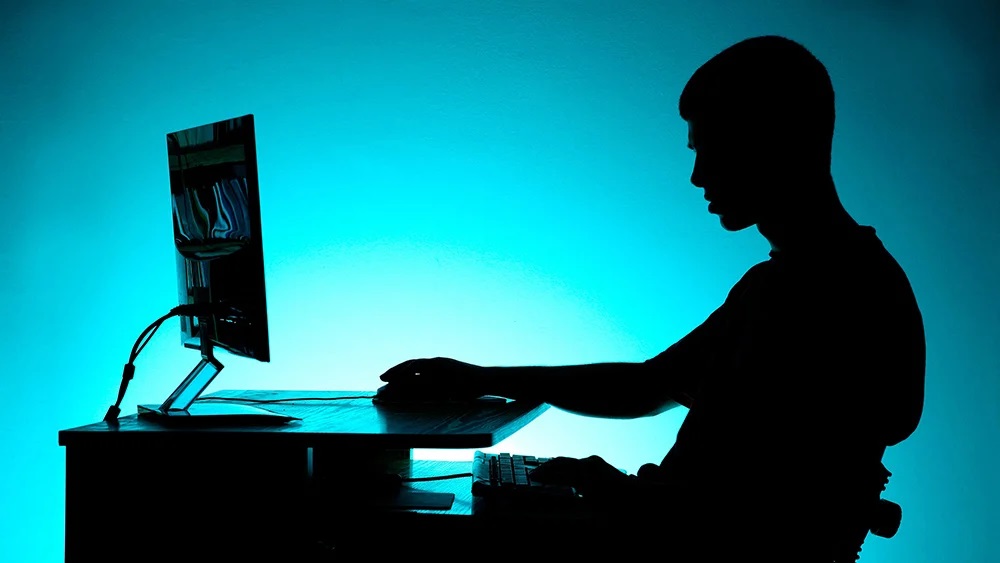 «Профилактика суицидов в интернет пространстве»          В наши дни многие люди всерьез увлекаются Интернетом. Одним он необходим для работы, другим для общения, третьи находят в виртуальном пространстве нечто большее, чем просто дополнение к реальной жизни. Все эти вещи становятся такими же важными как и настоящие друзья, родители, учеба, для наименее защищенной в информационном плане возрастной группы -  несовершеннолетних. Так, все большее количество детей получает возможность работать в Интернете. На сегодняшний день он предоставляет огромное количество неконтролируемой информации. В связи с тем, что возраст, в котором человек начинает работать с Интернетом, становится все моложе, возникает проблема обеспечения безопасности детей. А кто им может в этом помочь, если не их родители и взрослые?Прежде всего, надо понимать, что Интернет не причина, а благодатная почва для созревания намерений. Его опасность для детей и подростков, имеющих склонность к суицидальным настроениям, в том, что:•      предлагается очень, много доступных способов самоубийства;•      легко можно найти компанию единомышленников;•      возникает и укрепляется убеждение, что «это и есть выход»;•      создается ореол романтики вокруг смерти и всего, что с ней связано.Во-вторых, необходимо осознавать какие угрозы наиболее часто встречаются в интернет сети, это:доступ к нежелательному содержимому.контакты с незнакомыми людьми с помощью чатов или электронной почты.«Подросток в соцсетях: что должно насторожить родителей»          Страничка ребенка в социальных сетях способна рассказать о нем многое. Обратите внимание на псевдоним, аватарку (главная фотография профиля), открытость или закрытость аккаунта, группы, в которых состоит подросток, а также на то, чем наполнена страница: видеозаписи, фотографии и друзья.• Если профиль страницы закрыт даже от родителей, постарайтесь аккуратно выяснить, по какой причине.• Закрывание лица  руками либо одеждой на фотографиях, демонстрирование указательного пальца на таких снимках, загруженных в социальные сети, символизируют суицидальные мысли.• Если подросток размещает у себя на странице фразы, иллюстрации на тему самоунижения и нанесения себе травм и порезов, это плохой знак.• Опасными считаются такие символы, как медузы, кошки, бабочки, единороги, съемки с высоты, крыш и чердаков• Группа подозрительных «друзей», появившихся за короткое время, свидетельствует о том, что подросток попал в опасную компанию.• Чрезмерное увлечение копированием на своей страничке строчек из некоторых стихотворений, посвященных смерти, а также цитат из мистических книг должно насторожить взрослых.• Не стоит закрывать глаза и на участившиеся комментарии о смерти — как устные, так и к фотографиям в социальных сетях.• Сохранение на страничках социальных сетей  странной депрессивной музыки (особенно музыкальных направлений, пропагандирующих печаль и смерть) — один из ярких «симптомов» суицидальных наклонностей.Необходимо чтобы родители просматривали страницы своих детей, анализировали сохраненные фотографии, по возможности устанавливали круг общения.Необходимо на компьютерах и гаджетах установить программы-фильтры - "NetPolice" или "Интернет Цензор", которые позволяют запрещать просмотр нежелательных сайтов. Рекомендовать родителям настроить  ограничение доступа детей и подростков к нежелательным сайтам в Интернете, с помощью  Родительского контроля. Компьютер с подключением к Интернету должен находиться в общей комнате под присмотром родителей.Важно также помнить, что особое место в предупреждении фактов доведения до самоубийства в интернет-сети, в том числе занимают меры правовые ответственности.Так, п. «д», ч. 2 ст. 110 УК РФ предусмотрена ответственность за «Доведение лица до самоубийства или до покушения на самоубийство путем угроз, жестокого обращения или систематического унижения человеческого достоинства потерпевшего, совершенное в публичном выступлении, публично демонстрирующемся произведении, средствах массовой информации или информационно-телекоммуникационных сетях (включая сеть «Интернет»).П. «д», ч. 3 ст. 110.1 УК РФ  введена ответственность за «Склонение к совершению самоубийства путем уговоров, предложений, подкупа, обмана или иным способом при отсутствии признаков доведения до самоубийства» а равно Содействие совершению самоубийства советами, указаниями, предоставлением информации, средств или орудий совершения самоубийства либо устранением препятствий к его совершению или обещанием скрыть средства или орудия совершения самоубийства, если такое д6еяние совершено в публичном выступлении, публично демонстрирующемся произведении, средствах массовой информации или информационно-телекоммуникационных сетях (включая сеть «Интернет»).Ч. 2 ст. 110.2 УК РФ также предусматривает ответственность за «Организацию деятельности, направленной на побуждение к совершению самоубийства путем распространения информации о способах совершения самоубийства или призывов к совершению самоубийства, сопряженное с публичным выступлением, использованием публично демонстрирующегося произведения, средств массовой информации или информационно-телекоммуникационных сетей (включая сеть «Интернет»).Кроме того, через форму на сайте Роскомнадзора (https://rkn.gov.ru/) есть возможность направить сообщения о наличии в сети Интернет — информации о способах совершения самоубийства, а также призывах к совершению самоубийства. После рассмотрения заявления, на указанный электронный адрес почты, придет сообщение о результатах рассмотрения. В случае подтверждения наличия материалов с противоправным контентом доступ к указанному ресурсу будет ограничен.Таким образом, взрослым важно понимать, что подключаясь к сети Интернет, ребенок встречается с целым рядом угроз, о которых он может даже и не подозревать и объяснить ему это обязаны именно родители, перед тем, как разрешить ему выход в Интернет.